SUBVENCIÓN CONCEDIDA CON CARGO A LA « CONCESION SUBVENCION NOMINATIVA AL AYUNTAMIENTO DE SALINAS, DESTINADA A LOS SERVICIOS SOCIALES DE ATENCIÓN PRIMARIA. ANUALIDAD 2021.»Anualidad: 2021.Área: Bienestar SocialActuaciones subvencionadas:“SERVICIOS SOCIALES DE ATENCIÓN PRIMARIA”  por importe  64.711,11 € ACTIVIDAD SUBVENCIONADA POR LA EXCMA. DIPUTACIÓN PROVINCIAL DE ALICANTE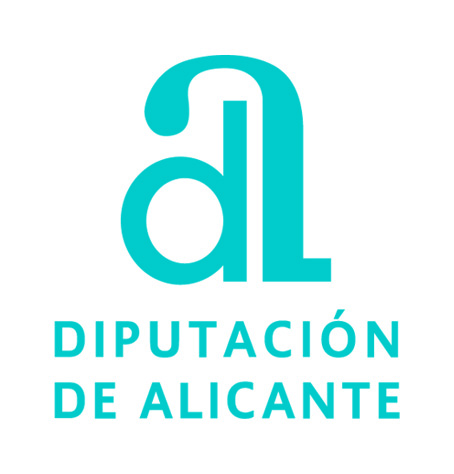 